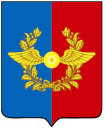 Российская ФедерацияИркутская областьУсольское районное муниципальное образованиеА Д М И Н И С Т Р А Ц И Я Городского поселенияСреднинского муниципального образованияП О С Т А Н О В Л Е Н И ЕОт  30.12.2019 г.                            п. Средний                                              №  109       Об отмене постановления администрации городского поселения Среднинского муниципального образования от 11.12.2018 года № 114 «Об утверждении административного регламента предоставления муниципальной услуги «Предоставление гражданам бесплатно земельных участков, расположенных на территории городского поселения Среднинского муниципального образования» (в редакции от 19.10.2019 года № 69)В целях приведения нормативных правовых актов, в соответствие с федеральным законом от 06.10.2003 г. № 131-ФЗ «Об общих принципах организации местного самоуправления в Российской Федерации», федеральным  законом от 27.07.2010 г. № 210-ФЗ «Об организации предоставления государственных и муниципальных услуг» и постановлением Правительства Российской Федерации от 19.06.2019 г. № 490-пп «О внесении изменений в Перечень документов, подтверждающих отнесение заявителей к категории граждан, обладающих правом на предоставление земельных участков в собственность бесплатно», руководствуясь ст. 23, 47 Устава Среднинского муниципального образования, администрация городского поселения Среднинского муниципального образованияП О С Т А Н О В Л Я Е Т:1. Считать утратившим силу постановление администрации городского поселения Среднинского муниципального образования от 11.12.2018 года № 114 «Об утверждении административного регламента предоставления муниципальной услуги «Предоставление гражданам бесплатно земельных участков, расположенных на территории городского поселения Среднинского муниципального образования» (в редакции от 19.10.2019 года № 69).  2. Специалисту–делопроизводителю Сопленковой О.А. опубликовать  настоящее постановление в газете «Новости» и разместить на официальном сайте администрации городского поселения Среднинского муниципального образования.Глава городского поселения Среднинского муниципального образования                                                        В.Д. Барчуков